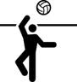 Zsinórlabdalegfontosabb szabályok6 méter3 méter	A pálya: 9 x 18 méter9 méter	A háló: 224 cm (női) magasságúA labda: A labdának gömb alakúnak kell lennie, hajlékony bőrből, vagy műbőrből készült külsővel, gumiból vagy hasonló anyagból készült belsővel. Színe egyszínű és világos, vagy színek kombinációja legyen.Játékidő: 3 játszma 15 pont eléréséigJátszma megnyerése: Az a csapat nyer egy játszmát, amelyik előbb ér el 15 pontot legalább 2 pont előnnyel. 14-14-es egyenlőségesetén addig kell folytatni a játékot, amíg két pont különbséget el nem érnek.Mérkőzés megnyerése: A mérkőzést az a csapat nyeri, amelyik két játszmát nyert.A játszmák közötti szünet ideje: 3 percPihenő idő: Egy játszma alatt minden csapat által kért pihenőidő 60 másodpercig tart.A játékmező (térfél): a csapatkapitányok, sorshúzással döntik el a játékmező vagy a nyitás jogát. A csapatok játszmák után térfelet cserélnek.Ha a döntő játszmában a vezető csapat eléri a 8. pontot, a csapatok azonnal térfelet cserélnek, a játékosok állásrendje azonos (a 8. pontutáni helyzetnek megfelelő) marad. Ha a térfélcserét nem hajtották végre amikor egy csapat elérte a 8.pontot, akkor kell azt végrehajtani, amikor a tévedést észrevették. A térfélcsere során az eredményt meg kell őrizni.Hivatalos személyek: játékvezető (1 vagy 2); jegyzőkönyvvezető, vonalbíróÖltözék: sportcipő, számozott mezCsapatösszetétel: A csapat legfeljebb 10 játékosból és 2 edzőből/testnevelőből/kísérőből áll.A csapatok kezdő állásrendje:Csapatonként mindig 6 játékosnak kell játékban lenni. A játékban levő 6 versenyző közül, kettőnek lány diáksportolónak kell lennie.A csapat kezdő állásrendje meghatározza a forgásrendjét a pályán. A játszma folyamán ezt a rendet mindvégig meg kell tartani. A játékosok állásrendi hibát követnek el, ha abban a pillanatban, amikor anyitójátékos végrehajtja a nyitóérintést, nincsenek a szabályos állásrendben. Nyitás után azonban a saját térfelükön tetszés szerint elmozdulhatnak.Az állásrendi hiba következményei: az ellenfél pontot kap és nyit, a játékosoknak azonnal vissza kell állniuk a szabályos állásrendbe.Forgásrend:A forgásrendet a csapatok kezdő állásrendje határozza meg és azt egész játszma alatt a nyitás sorrenddel, valamint a játékosok egymáshoz viszonyított helyzetével követni kell. Ha a fogadó csapat elnyeri a nyitásjogot, játékosai egy forgást végeznek úgy, hogy az óramutató járásával azonos irányban egy állásrendi hellyel előrelépnek. A 2-es helyen lévő játékos az 1-es helyre megy nyitni, az 1-es helyen levő a 6-osra forog, stbForgásrendi hiba:Forgásrendi hibát jelent, ha a NYITÁST nem a forgásrendnek megfelelően végezték. A forgásrendi hiba következményei:az ellenfél pontot kap és nyita játékosoknak azonnal vissza kell állniuk a szabályos forgásrendbe.Emellett a jegyzőkönyvvezető határozza meg, hogy pontosan mikorkövették el a hibát. A hibás csapat minden, a hibás forgásrenddel szerzett pontját törölni kell. Az ellenfél pontjai megmaradnak. Ha nem lehet megállapítani azt, hogy a forgásrendi hibát a csapat mikor követte el, akkor az ellenfél pontot kap és nyit.Játékoscsere: A csere során egyjátékos elhagyja a pályát és egy másik foglalja el állásrendi helyét.Csapatonként, játszmánként legfeljebb 4 csere engedélyezhető. A csapat egy kezdőjátékosa elhagyhatja a pályát és visszatérhet, de csak egyszer játszmánként és csakis az előző állásrendi helyére.Egy cserejátékos játszmánként csak egyszer léphet pályára bármelyik kezdőjátékos helyére. Őt csak ugyanazzal a játékossal lehet lecserélni, mint akit ő cserélt le.Egy alkalommal egy, vagy több játékost lehet cserélni.A játékoscserét a játékvezetőknek engedélyezni kell.Egy KIÁLLÍTOTT, vagy KIZÁRT játékost szabályos cserével azonnalle kell cserélni. Ha ez nem lehetséges, a csapatot HIÁNYOS-nak kellnyilvánítani.Kivételes játékoscsere: bármely, a sérülés pillanatában a pályán nem lévő játékossal lecserélhető  a sérült játékos. A kivételes játékoscsere semmiképpen nem számítható a szabályos játékoscserék közéSzabálytalan csere:Ha egy csapat szabálytalan cserét hajtott végre és a játék folytatódott a következő eljárást kell alkalmazni:az ellenfél pontot kap és nyit,a cserét helyesbíteni kell.azokat a pontokat, melyeket a hibás csapat a szabálytalanul becserélt cserejátékossal szerzett, törölni kell.az ellenfél megtartja pontjait.Pontozás: Minden hiba pontnak számít – ha a csapat hibázik nyitáskor, labdatovábbításkor illetve bármilyen hibát követ el, a labdamenetet az ellenfél nyeri.Egy csapat pontot szerez, ha sikeresen az ellenfél térfelén a talajra juttatja a labdát az ellenfél hibát követ el az ellenfél Büntetésben részesülLabdamenet és befejezett labdamenet: A labdamenet a nyitóérintés és alabda játékon kívülre kerülése között történt játékakciók sorozata. A befejezett labdamenet játékakciók sorozata, amely pontot eredményez.ha a nyitó csapat nyerte a labdamenetet, kap egy pontot és folytatja a nyitást,ha a nyitást fogadó csapat nyerte a labdamenetet, kap egy pontot és végrehajtja a következő a nyitástNyitás: a játékvezető sípjele után a labdát a jobb hátsó játékos (1-es számú helyen álló) hozza játékba (átdobni egy v. két kézzel, átütni egy kézzel) az alapvonal mögül, a nyitózónából ill. az alapvonallal párhuzamosan húzott vonal mögül, ami a hálótól kb. 6 méterre van. Nyitási kísérlet nincs, azaz egyből nyitni kell.Nyitáshiba:ha nem a nyitásra jogosult nyit,ha a nyitó játékos a rálép a pályavonalra vagy belép a pályára, nem szabályosan hajtja végre a nyitást.ha a labda nem megy át a nyitó csapat térfelén,érinti a nyitó csapat valamelyik játékosát,vagy az ellenfél térfelén a határokon kívül érinti a talajt.Ha a labda hálót ért és átment fölötte, akkor az nem hiba – a játék mehet folyamatosan tovább.
A nyitó csapat mindaddig folytatja a nyitást, ameddig csapata hibát nem követ el.
Ekkor a nyitásjogot a másik csapat kapja meg, a nyitást a nyitásra jogosult játékosnak kell végeznie.A labda játékban: A nyitójátékos az „alapvonal” mögül hozza játékba a labdát – próbálja átdobni (egy v. két kézzel), átütni (egy kézzel) a háló fölött az ellentérfélre. A továbbiakban a játékosoknak el kell kapniuk az érkező labdát – ez lehet a vonalon és azon kívül is – (labdával a kézben nem lehet futni!), majd legfeljebb 2 átadás után (minél rövidebb ideig tartsa egy játékos a labdát magánál) juttassák a háló fölött úgy, hogy lehetőleg az ellenfél ne tudja azt megfogni és a labda a határvonalakon belül érintse a talajt.Labdával a kézben megengedett: Egy lábbal lépés bármely irányba, valamint hálónál labdával „leütés”; „átütés”; „ejtés” játékhelyzetben, felugrás előkészítéséhez.Hiba:Labdával a kézben felugrást követően, a labda megjátszása nélkül (labda kézben) visszaérkezni a talajraA labda továbbítása történhet kézzel, fejjel ill. lábbal is – mindegyik egy-egy érintésnek számít. De, egy ember csak egyszer érintheti (kivéve sáncolásnál), utána másnak is hozzá kell érni, mielőtt újból hozzá kerül a labda, az érvényes érintési számon belül. Hálóhoz ért labdával is lehet folytatnia játékot, érvényes érintési számokon belül! Sáncoláson kívül legfeljebb háromszor érinthető a labda. Sáncolás után bárki beleérhet, másodszor is! Labdával („leütés”; „átütés”; „ejtés”) és labda nélkül („sáncolás”) is fel lehet ugrani a hálónál, de csak az elsősor köteles játékosok valamelyikének (2-es, 3-as, 4-es helyen állóknak, azaz a hátsó sorban álló játékos csak a 3 m-s vonal mögül dobhat/üthet)).A háló érintése:A háló megérintése nem hiba, kivéve játék közbenJátékoshibák a hálónálEgy játékos az ellentérfélben megérinti a labdát, vagy az ellenfelet, az ellenfél támadóérintése előtt, vagy azzal egyidőben.Egy játékos az ellenfél játékát befolyásolja azáltal, hogy az ellentérfélbe hatol a háló alatt.Egy játékos lábfejjel (lábfejekkel) teljesen áthatol az ellenfél játékmezőjébe.A játékos befolyásolja a játékot, ha (többek között):érinti a háló felső szintszalagját vagy az antenna felső 80 cm részét a labda megjátszása közben, vagya labda megjátszásával egyidőben a háló segítségét igénybe veszi, vagy előnyt szerez az ellenféllel szemben, vagy akciójával megakadályozza, hogy az ellenfél szabályosanmegjátssza a labdátA háló alatt átlépni (a középvonalon) teljes talppal tilos, ellenben a vonalra lépni lehetÁthatolás a háló alatt: A háló alatt át lehet hatolni az ellentérfélbe, feltéve, ha ez nem akadályozza az ellenfél játékát.Az ellenmezőbe hatolás a középvonal felett:a lábfej(ek) érintheti(k) az ellenmezőt, feltéve, ha az áthatoló lábfej(ek) egy kis része még érinti(k) a középvonalat vagy fölötte van(nak).Az ellenmező érintése a test bármely, lábfej feletti részével megengedett, feltéve, ha ezzel nem befolyásolja az ellenfél játékát.A játékos átléphet az ellenmezőbe, ha a labda "játékon kívül" van.A játékosok az ellenfél kifutójába hatolhatnak, feltéve, ha ezzel nemakadályozzák az ellenfelet játékában.A JÁTÉK (AKCIÓK)JátékhelyzetekA labda játékban:A labda a nyitó érintés pillanatában kerül játékba, amelyet a játékvezető sípjelével engedélyez.A labda játékon kívül:A labda vagy akkor kerül játékon kívülre, amikor egy hiba megtörténik és azt a játékvezető lefújja, vagy ha hiba nem történt, akkor a játékvezetői sípszó pillanatában.A labda "bent":A labda "bent" van, ha a játékpálya talaját érinti, beleértve a határoló vonalakat is.A labda "kint":A labda "kint" van, ha:a labdának az a része, amely érinti a talajt, teljesen kívül van a határoló vonalakon,a játékpályán kívüli tárgyat, a mennyezetet, vagy egy, a játékban részt nem vevő személyt érintaz antennákat, a feszítő kábeleket, a hálótartó oszlopokat, vagy magát a hálót érinti az oldalszalagokon kívül;áthalad a háló függőleges síkján részben vagy egészben a"szabályos áthaladási téren" kívül teljes terjedelmével áthalad a háló alattA labda megjátszása: Minden csapatnak saját játékmezejében és légterében kell játszani. A labda ugyanakkor a kifutón kívülről is visszajátszható.A csapat labdaérintései: A játék folyamán egy játékos bármilyen érintkezése a labdával labdaérintésnek számít.Minden csapatnak legfeljebb három labdaérintésre van joga,hogy a labdát visszajátssza. Ha ennél többször érintik azt, a csapat "NÉGY ÉRINTÉS" hibát követ el.Egymás utáni érintések: Egy játékos nem érintheti a labdát kétszer egymás után, kivétel,ha  labda a test különböző részeit érinti, feltéve, hogy az érintések egyidejűek, (a labda nem dobálható egyik kézből a másikba)és sánckísérlet során.Egyidejű érintések: Két vagy három játékos egyidejűleg megérintheti a labdát.Ha két (három) csapattag egyidejűleg érinti a labdát, ez két (három) érintésnek számít (kivétel a sáncolás). Ha egyszerre nyúlnak a labdáért, de közülük csak egy érinti azt, csak egy érintésnek számít. Ha a játékosok összeütköznek, az nem minősül hibának.Ha két ellenfél hajt végre egyidejű érintést a háló fölött és a labda játékban marad, annak a csapatnak van joga újabb három érintésre, amelyikhez a labda kerül. Ha ilyen labda "out"-ra megy, azt az ellenoldali csapat hibájának kell tekinteni.Ha az ellenfelek háló feletti egyidejű érintése során ”megáll”közöttük a labda, a labdamenet folytatódik.Segített érintés: A játékterületen belül a játékos nem veheti igénybe játékostársa segítségét, vagy bármely tárgyi eszközt ahhoz, hogy megjátssza a labdát. Mindazonáltal egy játékos megállíthatja, visszatarthatja játékostársát abban, hogy hibát kövessen el (hálóérintés, ellentérfélbe hatolás, stb.)alapvonal (nyitózóna)támadási vonalközépvonal3	4	26	5	1